PHYS 212    Spring 2014     Derivation Problem     Name:_________________________ Date:_______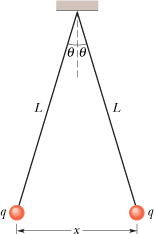 Coulomb’s law is given by,  (k = Coulomb’s constant = 9  109 N.m2/C2)

Two tiny conducting balls of identical mass m hang from non-conducting threads of length L. When they are given identical charge q they repel each other, and come to equilibrium as shown below.  
(a) Show that:   (b) When θ is small show that:    (assume that tan(θ) ≈ sin(θ), for small θ) 